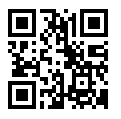 　　　・・協議会からのお知らせ・・　　　　  ・・市民センター事業参加者募集・・　　　　　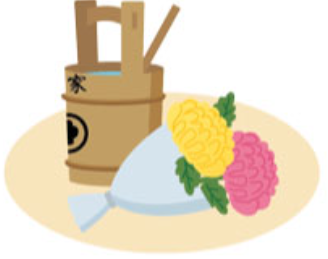 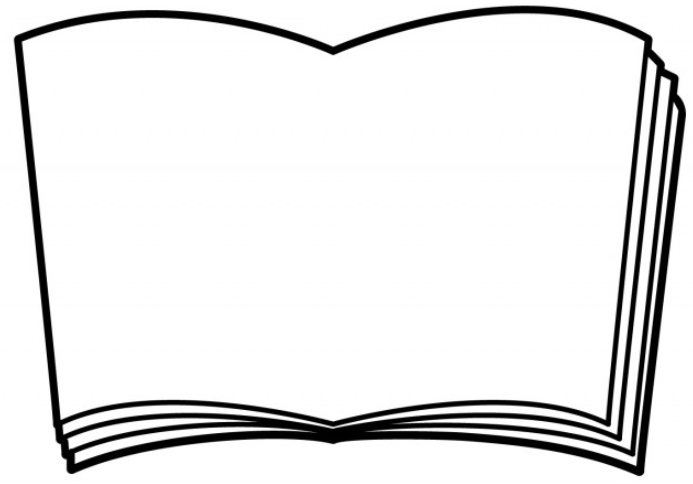 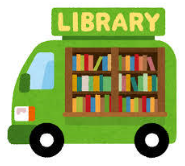 　・・成人検診会場変更のお知らせ・・　　　　・・市民センター事業の報告・・　　　　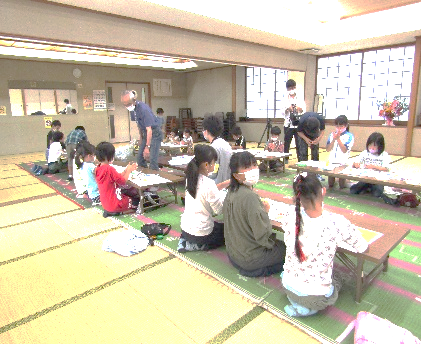 　  　　・・協議会からの報告・・　 　　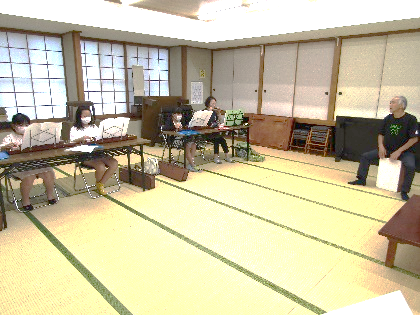 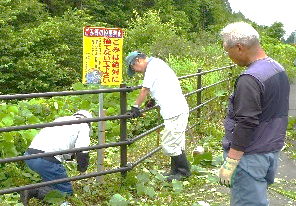 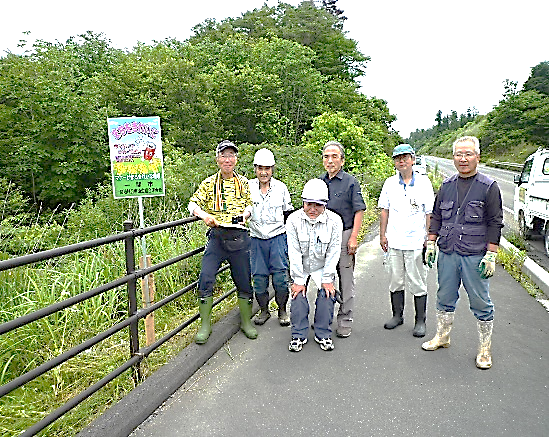 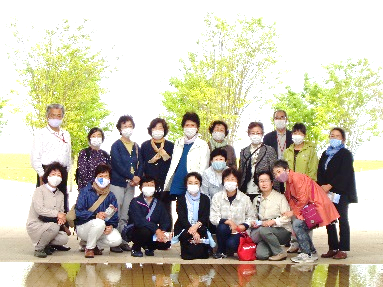 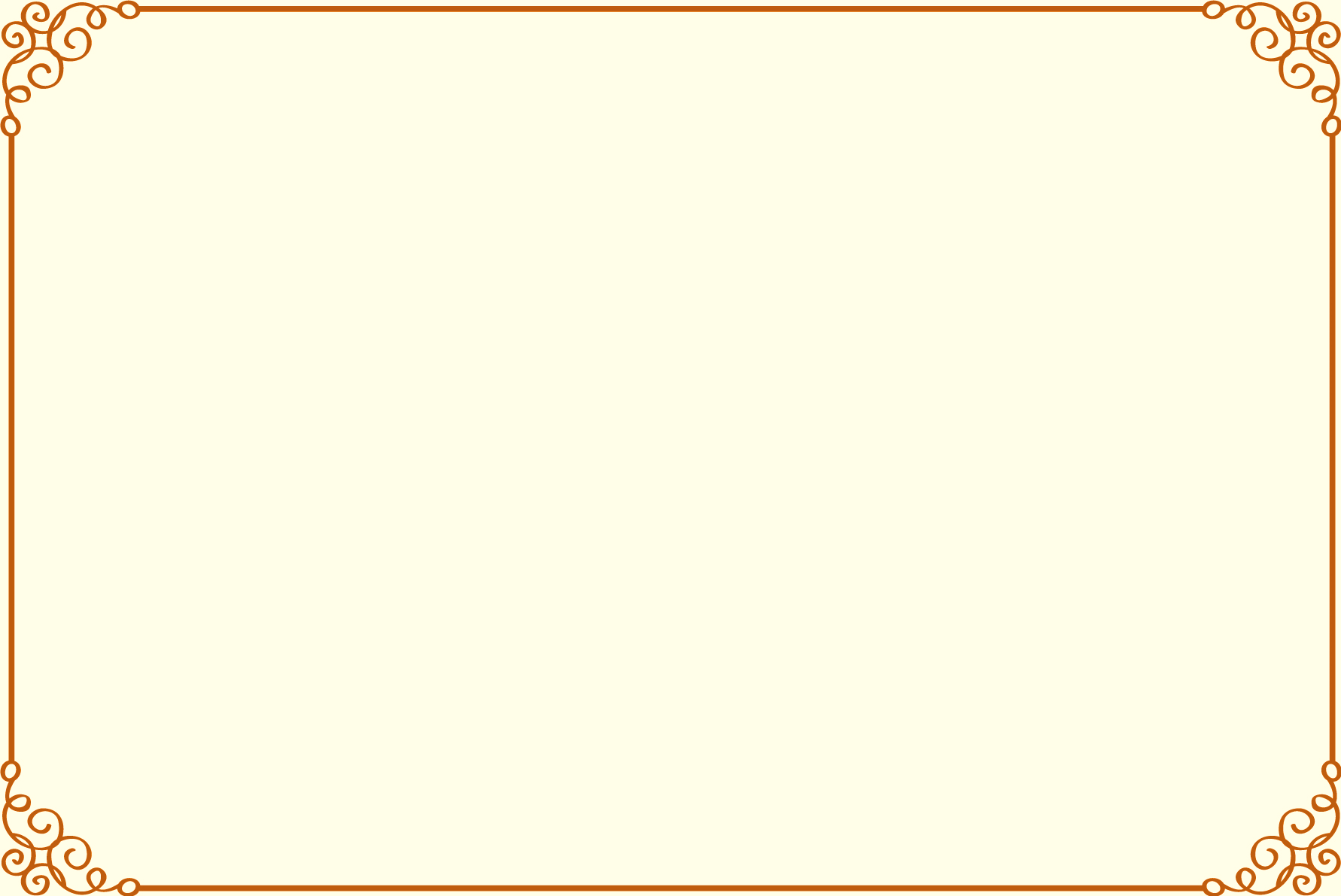 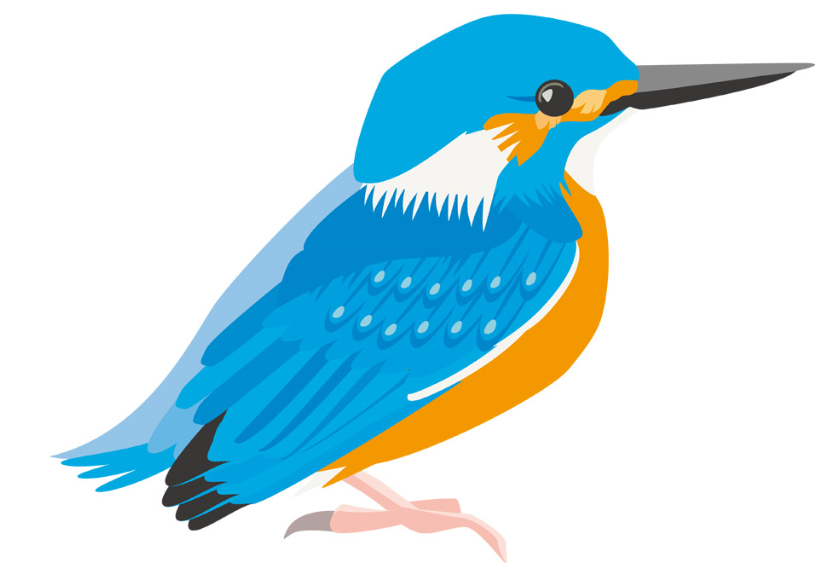 